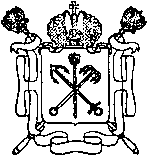 Санкт-Петербургскоегосударственное унитарное предприятиепассажирского автомобильного транспорта(СПб ГУП «Пассажиравтотранс»)ПРОТОКОЛ07.06.2023 					                                                                   № 2				                                                                                              Совещание началось в 11.30 (Полюстровский пр., д.39)Совещание вел: председатель постоянно действующей Комиссии 
по противодействию коррупции в СПб ГУП «Пассажиравтотранс» Новгородский М.С.Присутствовали: члены Комиссии, ответственные в филиалах Предприятия, Комитет по транспорту, секретарь Комиссии (список прилагается)Повестка дня:О реализации пунктов Плана работы СПб ГУП «Пассажиравтотранс» (далее – Предприятие) по противодействию коррупции на 2023-2027 годы во втором квартале 2023 годаО поступивших в 2023 году на Предприятие обращениях, содержащих информацию о наличии коррупционной составляющей в действиях руководства и работников Автобусных парковО ходе работы по противодействию коррупции и профилактике коррупционных правонарушений в филиалах Предприятия в 2023 годуВыступили: Председатель постоянно действующей Комиссии по противодействию коррупции на Предприятии Новгородский М.С.Довел до присутствующих информацию о необходимости усиления проведения профилактической работы, направленной на предупреждение коррупции в филиалах Предприятия.Заместитель Председателя постоянно действующей Комиссии 
по противодействию коррупции на Предприятии Куракин А.В.Довел до присутствующих информацию о выполнении пунктов Плана работы Предприятия по противодействию коррупции на 2023-2027 годы 
и о проведении плановой работы по профилактике коррупционных правонарушений в Аппарате управления Предприятия. Также, в ходе заседания была рассмотрена информация о поступивших обращениях, указывающих на коррупционную составляющую в действиях сотрудников и руководства Предприятия и заслушана информация от ответственных за противодействие коррупции в филиалах Предприятия.Главный специалист отдела по вопросам государственной службы и кадров Комитета по транспорту Сараева М.А.Проинформировала присутствующих о методике работы Комитета по транспорту, направленной на профилактику и противодействие коррупции, включающей в себя, в том числе, проведение бесед при приеме на работу сотрудников, должности которых входят в перечень наиболее подверженных риску коррупции.Решили:1._Признать работу Предприятия по противодействию коррупции во втором квартале 2023 года удовлетворительной.2. Организовать доведение до работников Предприятия информации, направленной на противодействие коррупции, при проведении организационных мероприятий в филиалах.Ответственные: ответственные филиалов ПредприятияСрок: постоянно3. Усилить контроль за поступающими обращениями, указывающими на коррупционную составляющую в действиях сотрудников и руководства Предприятия.Ответственные: ответственные филиалов ПредприятияСрок: постоянно4. Разработать соглашение к должностной инструкции ответственного 
за работу по профилактике коррупционных и иных правонарушений в Аппарате управления Предприятия.Ответственные: Михайлов Д.В.Срок: 30.06.20235. Направить на повышение квалификации лиц, в должностные обязанности которых входит участие в противодействии коррупции:начальника Управления безопасности – Виноградова А.Ю.;начальника Отдела экономической безопасности – Куракина А.В.Ответственный: Михайлов Д.В.Срок: 28.06.20236. На постоянной основе информировать Комиссию о поступлении обращений (жалоб) коррупционного характера.Ответственные: ответственные филиалов ПредприятияСрок: постоянноСовещание закончилось в 12.00.Председатель постоянно действующейКомиссии по противодействию коррупцииСПб ГУП «Пассажиравтотранс»                                                        М.С.НовгородскийСписок участников заседания Комиссии по противодействию коррупции 
в СПб ГУП «Пассажиравтотранс»1.НовгородскийМаксим Сергеевичпредседатель Комиссии – заместитель генерального директора по безопасности2.КуракинАлександр Владимировичзам. председателя Комиссии – начальник Отдела экономической безопасности3.МихайловДмитрий Владимировичначальник Управления по работе с персоналом4.Русских Екатерина Михайловнаначальник Юридического управления5.КрыжановскаяЕкатерина Александровнаначальник Управления правового сопровождения имущественных отношений6.Купчинская Ольга Владимировнаначальник Планово-экономического управления7.СараеваМаргарита Александровнагл. спец. отдела по вопросам государственной службы и кадров Комитета по транспорту8.ЧугинРоман Васильевичзаместитель директора по безопасности Автобусный парк № 19.Фрез Константин Витальевичзаместитель директора Автобусный парк № 210.ПетренкоИгорь Владимировичначальник отдела ГО и ЧС Автобусный парк № 211.УтенковРоман Сергеевич первый заместитель директора ОСП Автобусный парк № 312.Шипулин Сергей Геннадьевичзаместитель директора по безопасности Автобусный парк № 513.СубботинКонстантин Петровичглавный инженер Автобусный парк № 614.РудницкийАнтон Станиславовичпервый заместитель директора Автобусный парк № 715.ЛитвиненкоАлексей Михайловичглавный инженер Колпинский автобусный парк16.ПанасенкоКирилл Олеговичпомощник директора Учебный комбинат17.МолотковаЮлия Олеговнасекретарь Комиссии – заместитель начальника отдела транспортной безопасности